Распашные промышленные холодильные двери общего назначенияРДО(ОН), РДД(ОН)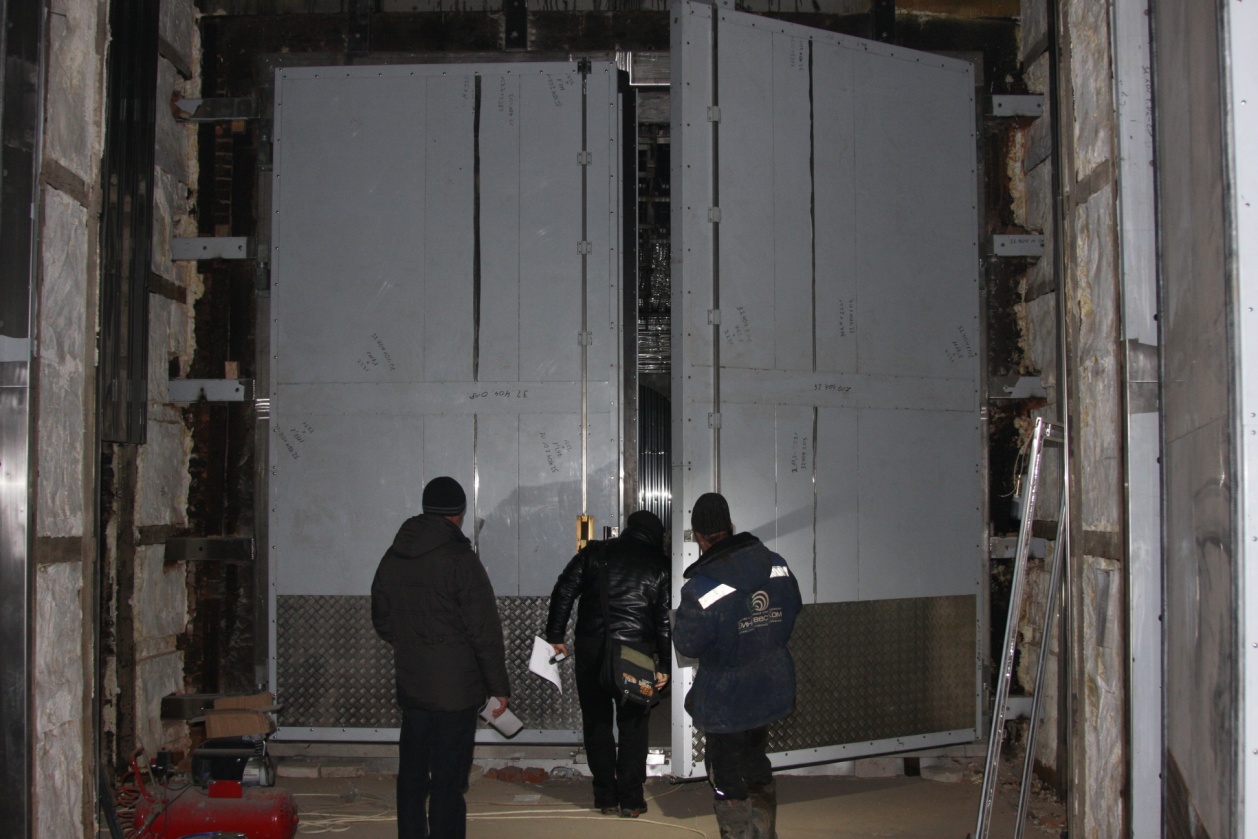 Предназначены для использования:в помещениях с трафиком высокой интенсивностиширокий круг камер и помещений, где товар находится в упакованном виде для прохода персоналадля ручного переноса грузов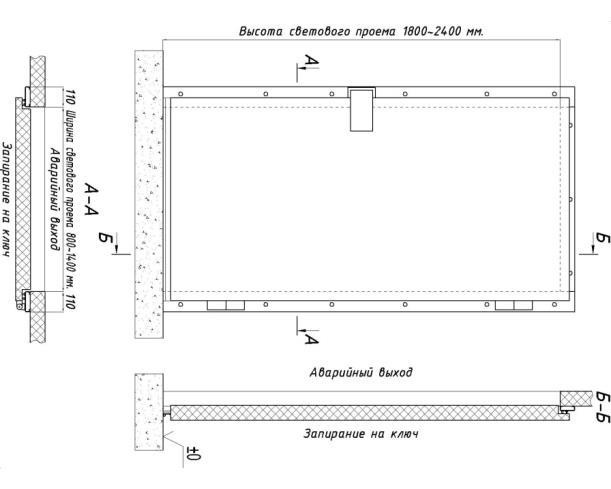 для провоза ручных тележекдля ограждения и теплоизоляции проемов средне-  и низкотемпературных  холодильных помещений.в условиях постоянной 80% влажности и температуры от -33…+45°С, и непродолжительной влажности  100%в помещениях с отсутствием требований к гигиенев помещениях, где отсутствует не упакованное мясо, кровь, потроха, шкуры и т.д. в условиях отсутствия содержания соли в воздухев условиях отсутствия крупной пыли и абразива в воздухеРДО(ОН) – распашная холодильная дверь одностворчатаяРДД(ОН) – распашная холодильная дверь двухстворчатая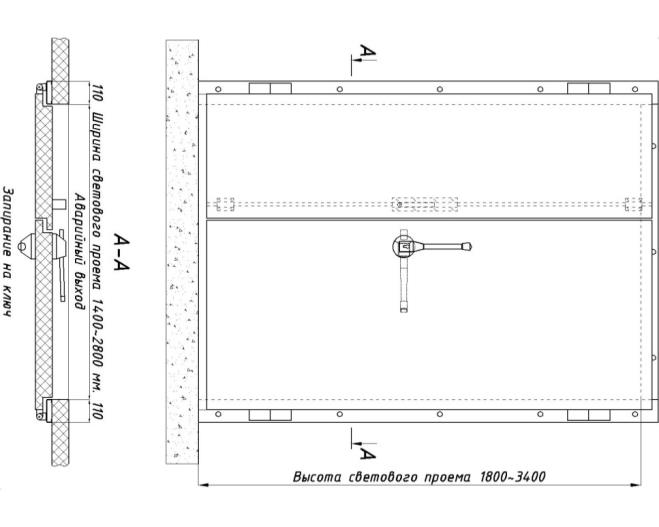 Стандартные размеры монтажных (световых) проемов  приведены в Таблице 1.Таблица 1Завод изготавливает двери любых размеров.
Конструкция дверей других размеров рассчитывается индивидуально. Полотно двериНаружная и внутренняя обшивка полотна холодильной распашной двери изготавливается из оцинкованной стали с полимерным покрытием, цвет белый RAL 9003 (стандарт). Распашные двери имеют толщину 80 мм (для средне-, низкотемпературных помещений), 100, 120 мм (для низкотемпературных помещений); наполнитель двери - пенополиуретан плотностью 42-47кг/м3 . Поверхность оклеена защитной пленкой, удаляемой после монтажа.  Рекомендуемая толщина  полотна в соответствии с  температурным  режимом камеры приведена в Таблице 2.                                                                                                                                                                           Таблица 2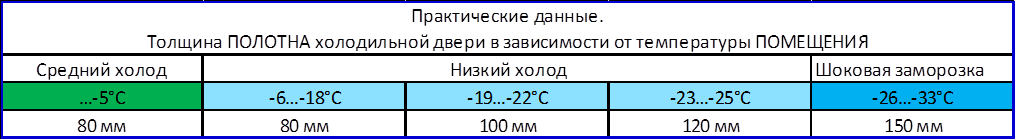 Рама.Накладная рама изготавливается из листового металла толщиной 2мм. окрашенного порошковой эмалью. Рама монтируется на наружную стену проема двери с помощью крепежных элементов (Таб.3). В беспороговом  исполнении двери, рама  комплектуется пороговой накладкой, которая монтируется в уровень с существующим полом. В низкотемпературном исполнении рама и пороговая накладка  двери оборудована системой электрообогрева прилегающих к уплотнению поверхностей.Таблица 3Характеристики петель:Пластиковая с металлической осьюрегулировка в трех плоскостяхфункция подъема при открыванииВысокая стойкость к большим перепадам температурЗамок:Замок накладной с функцией аварийного открывания – для одностворчатых дверейПоворотная ручка – для двухстворчатых дверейОбозначение дверей.Пример для Распашной Холодильной Двери Одностворчатой (Общего Назначения), с Шириной монтажного проема 1200мм, Высотой монтажного проема 2000мм, стандартной толщиной полотна 80мм, Среднетемпературного исполнения, Правое открывание (петли справа):РДО(ОН)-1200.2000/80-С-ПрПример для Распашной Холодильной Двери Двухстворчатой (Общего Назначения), с Шириной монтажного проема 1800мм, Высотой монтажного проема 2200мм, стандартной толщиной полотна 100мм, Низкотемпературного исполнения, основная створка Правая:РДД(ОН)-1800.2200/100-Н-ПрЭксклюзивные цвета:Опции для холодильных распашных дверей с накладной рамой: Рекомендуемые опции:Стандартный ряд (остальные размеры- по индивидуальному запросу)Таблица 4Оплата производится в рублях по внутреннему курсу (у.е.) компании на день осуществления платежа.За изменениями внутреннего курса просим следить на сайте www.irbispro.ruПо вопросам нестандартных дверей - звоните или пишите. Мы всегда рады Вам помочь.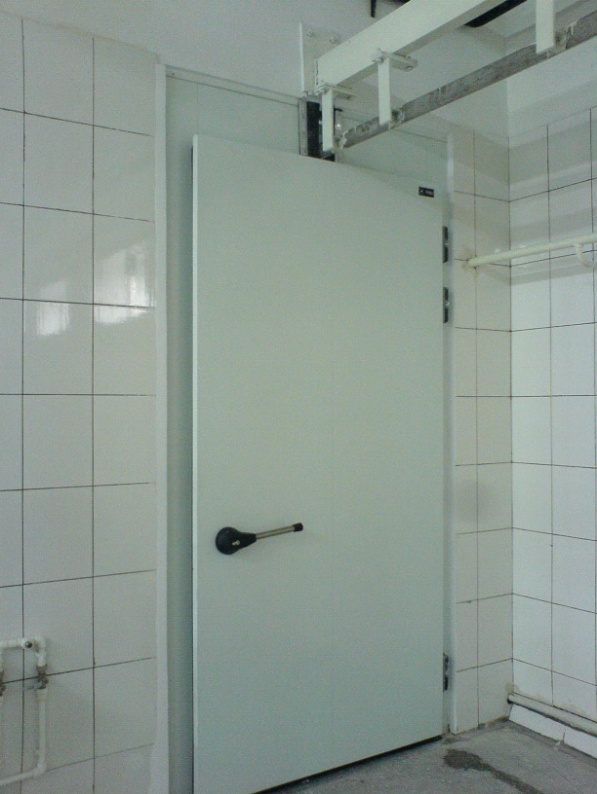 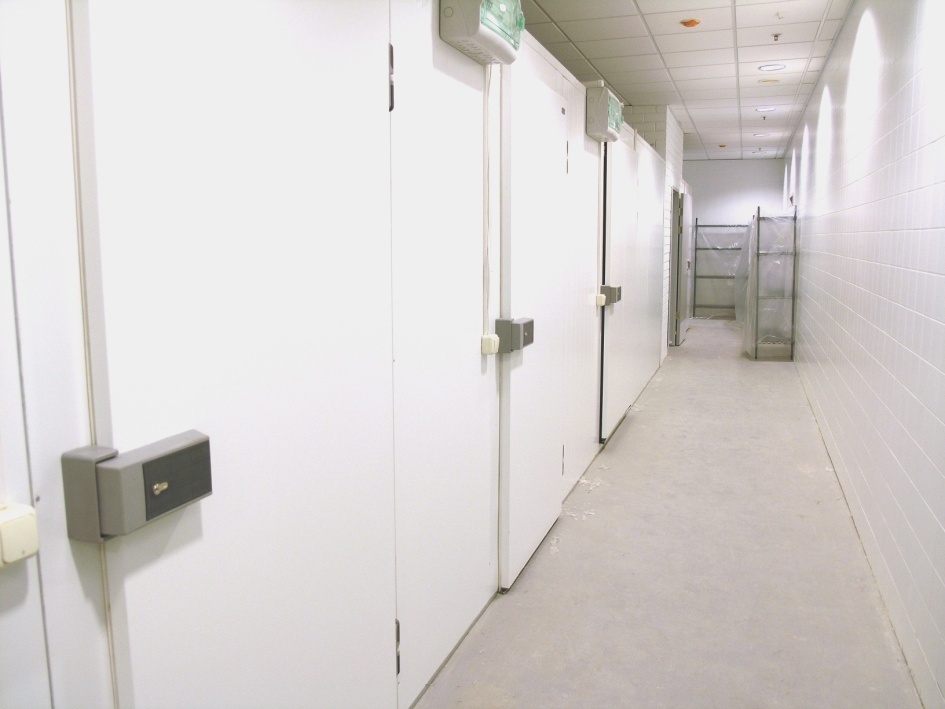 Ширина х Высота, мм.Ширина х Высота, мм.min.max.РДО(ОН)800х18001400х2400РДД(ОН)1400х18002800х3400Крепление на сэндвич панельКрепление на несущую стенуКрепление на металлоконструкцию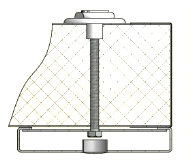 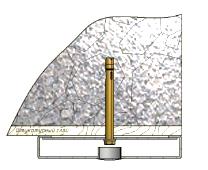 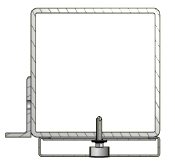 RAL 1014RAL 2004RAL 3003RAL 5002RAL 6002RAL 7004RAL8017RAL 9002RAL 1015RAL 3005RAL 5005RAL 6005RAL 7005RAL8019RAL 9005RAL 1018RAL 3009RAL 5021RAL 6020RAL 7024RAL 9006RAL 1034RAL 3011RAL 5024RAL 9010RAL 3020Изготовление полотна с ручкой рычажного типа (только для одностворчатой дв.)Изготовление  двери, открывающейся внутрь камеры ( с ручкой рычажного типа)Обогрев на полотне по низу двери РДОкноИзготовление со смотровым однокамерным окном 400х600 (4-16-4)(только для среднетемпературного исполнения)Изготовление со смотровым однокамерным окном 400х400 (4-16-4)(только для среднетемпературного исполнения)ПорогУсиленный порог для РДД(ОН) в местах использования тележек и низкого  холодаПорог пластина Цинк 100  (цену уточнить у менеджера)Порог пластина AISI 304  (цену уточнить у менеджера)Обрамление проемаОбрамление проема крашенный  RAL 9003Обрамление проема AISI 304Обрамление проема AISI 430Внутренняя рама, П-образная - AISI 304Внутренняя рама, П-образная - AISI 430МонорельсМонорельс Тип - №1 RAL 9003Монорельс Тип - №2 RAL 9003Монорельс Тип - №3 RAL 9003Монорельс Тип - №1 покрашено RALМонорельс Тип - №2 покрашено RALМонорельс Тип - №3 покрашено RALМонорельс Тип - №1 AISI 430Монорельс Тип - №2 AISI 430Монорельс Тип - №3 AISI 430Монорельс Тип - №1 AISI 304Монорельс Тип - №2 AISI 304Монорельс Тип - №3 AISI 304Встроенная РДО(ОН)Встроенная в РДД РДО(ОН)-800.2000-80-С-с порогомВстроенная в  РДД РДО(ОН)-800.2000-80-Н-с порогомВстроенная в  РДД РДО(ОН)-800.2000-100-Н-с порогомВстроенная в  РДД РДО(ОН)-800.2000-120-Н-с порогомБамперБампер Пластик плоский (цену уточнить у менеджера)Бампер Рифленый Алюминий  (цену уточнить у менеджера)Бампер  AISI 430  (цену уточнить у менеджера)Бампер AISI 304  (цену уточнить у менеджера)МатериалПолотно RAL  (цену уточнить у менеджера)Полотно AISI 430Полотно AISI 304Рама RAL Рама AISI 430Рама AISI 304Установка МДПл в паре с РДД(ОН) для минимизации теплопотерь во время повышенного трафикаНаименование, обозначение двериНаименование, обозначение двериНаименование, обозначение двериНаименование, обозначение двериРДО(ОН)-800.1800РДО(ОН)-1000.1800РДО(ОН)-1200.1800РДО(ОН)-1400.1800РДО(ОН)-800.1900РДО(ОН)-1000.1900РДО(ОН)-1200.1900РДО(ОН)-1400.1900РДО(ОН)-800.2000РДО(ОН)-1000.2000РДО(ОН)-1200.2000РДО(ОН)-1400.2000РДО(ОН)-800.2040РДО(ОН)-1000.2040РДО(ОН)-1200.2040РДО(ОН)-1400.2040РДО(ОН)-800.2060РДО(ОН)-1000.2060РДО(ОН)-1200.2060РДО(ОН)-1400.2060РДО(ОН)-800.2100РДО(ОН)-1000.2100РДО(ОН)-1200.2100РДО(ОН)-1400.2100РДО(ОН)-800.2200РДО(ОН)-1000.2200РДО(ОН)-1200.2200РДО(ОН)-1400.2200РДО(ОН)-800.2300РДО(ОН)-1000.2300РДО(ОН)-1200.2300РДО(ОН)-1400.2300РДО(ОН)-800.2400РДО(ОН)-1000.2400РДО(ОН)-1200.2400РДО(ОН)-1400.2400РДО(ОН)-900.1800РДО(ОН)-1100.1800РДО(ОН)-1300.1800РДО(ОН)-900.1900РДО(ОН)-1100.1900РДО(ОН)-1300.1900РДО(ОН)-900.2000РДО(ОН)-1100.2000РДО(ОН)-1300.2000РДО(ОН)-900.2040РДО(ОН)-1100.2040РДО(ОН)-1300.2040РДО(ОН)-900.2060РДО(ОН)-1100.2060РДО(ОН)-1300.2060РДО(ОН)-900.2100РДО(ОН)-1100.2100РДО(ОН)-1300.2100РДО(ОН)-900.2200РДО(ОН)-1100.2200РДО(ОН)-1300.2200РДО(ОН)-900.2300РДО(ОН)-1100.2300РДО(ОН)-1300.2300РДО(ОН)-900.2400РДО(ОН)-1100.2400РДО(ОН)-1300.2400РДД(ОН)-1400.1800РДД(ОН)-1500.1800РДД(ОН)-1600.1800РДД(ОН)-1700.1800РДД(ОН)-1400.1900РДД(ОН)-1500.1900РДД(ОН)-1600.1900РДД(ОН)-1700.1900РДД(ОН)-1400.2000РДД(ОН)-1500.2000РДД(ОН)-1600.2000РДД(ОН)-1700.2000РДД(ОН)-1400.2040РДД(ОН)-1500.2040РДД(ОН)-1600.2040РДД(ОН)-1700.2040РДД(ОН)-1400.2060РДД(ОН)-1500.2600РДД(ОН)-1600.2060РДД(ОН)-1700.2060РДД(ОН)-1400.2100РДД(ОН)-1500.2100РДД(ОН)-1600.2100РДД(ОН)-1700.2100РДД(ОН)-1400.2200РДД(ОН)-1500.2200РДД(ОН)-1600.2200РДД(ОН)-1700.2200РДД(ОН)-1400.2300РДД(ОН)-1500.2300РДД(ОН)-1600.2300РДД(ОН)-1700.2300РДД(ОН)-1400.2400РДД(ОН)-1500.2400РДД(ОН)-1600.2400РДД(ОН)-1700.2400РДД(ОН)-1400.2500РДД(ОН)-1500.2500РДД(ОН)-1600.2500РДД(ОН)-1700.2500РДД(ОН)-1400.2600РДД(ОН)-1500.2600РДД(ОН)-1600.2600РДД(ОН)-1700.2600РДД(ОН)-1400.2700РДД(ОН)-1500.2700РДД(ОН)-1600.2700РДД(ОН)-1700.2700РДД(ОН)-1400.2800РДД(ОН)-1500.2800РДД(ОН)-1600.2800РДД(ОН)-1700.2800РДД(ОН)-1400.2900РДД(ОН)-1500.2900РДД(ОН)-1600.2900РДД(ОН)-1700.2900РДД(ОН)-1400.3000РДД(ОН)-1500.3000РДД(ОН)-1600.3000РДД(ОН)-1700.3000РДД(ОН)-1400.3100РДД(ОН)-1500.3100РДД(ОН)-1600.3100РДД(ОН)-1700.3100РДД(ОН)-1400.3200РДД(ОН)-1500.3200РДД(ОН)-1600.3200РДД(ОН)-1700.3200РДД(ОН)-1400.3300РДД(ОН)-1500.3300РДД(ОН)-1600.3300РДД(ОН)-1700.3300РДД(ОН)-1400.3400РДД(ОН)-1500.3400РДД(ОН)-1600.3400РДД(ОН)-1700.3400РДД(ОН)-1800.1800РДД(ОН)-1900.1800РДД(ОН)-2000.1800РДД(ОН)-2100.1800РДД(ОН)-1800.1900РДД(ОН)-1900.1900РДД(ОН)-2000.1900РДД(ОН)-2100.1900РДД(ОН)-1800.2000РДД(ОН)-1900.2000РДД(ОН)-2000.2000РДД(ОН)-2100.2000РДД(ОН)-1800.2040РДД(ОН)-1900.2040РДД(ОН)-2000.2040РДД(ОН)-2100.2040РДД(ОН)-1800.2060РДД(ОН)-1900.2060РДД(ОН)-2000.2060РДД(ОН)-2100.2060РДД(ОН)-1800.2100РДД(ОН)-1900.2100РДД(ОН)-2000.2100РДД(ОН)-2100.2100РДД(ОН)-1800.2200РДД(ОН)-1900.2200РДД(ОН)-2000.2200РДД(ОН)-2100.2200РДД(ОН)-1800.2300РДД(ОН)-1900.2300РДД(ОН)-2000.2300РДД(ОН)-2100.2300РДД(ОН)-1800.2400РДД(ОН)-1900.2400РДД(ОН)-2000.2400РДД(ОН)-2100.2400РДД(ОН)-1800.2500РДД(ОН)-1900.2500РДД(ОН)-2000.2500РДД(ОН)-2100.2500РДД(ОН)-1800.2600РДД(ОН)-1900.2600РДД(ОН)-2000.2600РДД(ОН)-2100.2600РДД(ОН)-1800.2700РДД(ОН)-1900.2700РДД(ОН)-2000.2700РДД(ОН)-2100.2700РДД(ОН)-1800.2800РДД(ОН)-1900.2800РДД(ОН)-2000.2800РДД(ОН)-2100.2800РДД(ОН)-1800.2900РДД(ОН)-1900.2900РДД(ОН)-2000.2900РДД(ОН)-2100.2900РДД(ОН)-1800.3000РДД(ОН)-1900.3000РДД(ОН)-2000.3000РДД(ОН)-2100.3000РДД(ОН)-1800.3100РДД(ОН)-1900.3100РДД(ОН)-2000.3100РДД(ОН)-2100.3100РДД(ОН)-1800.3200РДД(ОН)-1900.3200РДД(ОН)-2000.3200РДД(ОН)-2100.3200РДД(ОН)-1800.3300РДД(ОН)-1900.3300РДД(ОН)-2000.3300РДД(ОН)-2100.3300РДД(ОН)-1800.3400РДД(ОН)-1900.3400РДД(ОН)-2000.3400РДД(ОН)-2100.3400РДД(ОН)-2200.1800РДД(ОН)-2300.1800РДД(ОН)-2400.1800РДД(ОН)-2500.1800РДД(ОН)-2200.1900РДД(ОН)-2300.1900РДД(ОН)-2400.1900РДД(ОН)-2500.1900РДД(ОН)-2200.2000РДД(ОН)-2300.2000РДД(ОН)-2400.2000РДД(ОН)-2500.2000РДД(ОН)-2200.2040РДД(ОН)-2300.2040РДД(ОН)-2400.2040РДД(ОН)-2500.2040РДД(ОН)-2200.2060РДД(ОН)-2300.2060РДД(ОН)-2400.2060РДД(ОН)-2500.2060РДД(ОН)-2200.2100РДД(ОН)-2300.2100РДД(ОН)-2400.2100РДД(ОН)-2500.2100РДД(ОН)-2200.2200РДД(ОН)-2300.2200РДД(ОН)-2400.2200РДД(ОН)-2500.2200РДД(ОН)-2200.2300РДД(ОН)-2300.2300РДД(ОН)-2400.2300РДД(ОН)-2500.2300РДД(ОН)-2200.2400РДД(ОН)-2300.2400РДД(ОН)-2400.2400РДД(ОН)-2500.2400РДД(ОН)-2200.2500РДД(ОН)-2300.2500РДД(ОН)-2400.2500РДД(ОН)-2500.2500РДД(ОН)-2200.2600РДД(ОН)-2300.2600РДД(ОН)-2400.2600РДД(ОН)-2500.2600РДД(ОН)-2200.2700РДД(ОН)-2300.2700РДД(ОН)-2400.2700РДД(ОН)-2500.2700РДД(ОН)-2200.2800РДД(ОН)-2300.2800РДД(ОН)-2400.2800РДД(ОН)-2500.2800РДД(ОН)-2200.2900РДД(ОН)-2300.2900РДД(ОН)-2400.2900РДД(ОН)-2500.2900РДД(ОН)-2200.3000РДД(ОН)-2300.3000РДД(ОН)-2400.3000РДД(ОН)-2500.3000РДД(ОН)-2200.3100РДД(ОН)-2300.3100РДД(ОН)-2400.3100РДД(ОН)-2500.3100РДД(ОН)-2200.3200РДД(ОН)-2300.3200РДД(ОН)-2400.3200РДД(ОН)-2500.3200РДД(ОН)-2200.3300РДД(ОН)-2300.3300РДД(ОН)-2400.3300РДД(ОН)-2500.3300РДД(ОН)-2200.3400РДД(ОН)-2300.3400РДД(ОН)-2400.3400РДД(ОН)-2500.3400РДД(ОН)-2600.1800РДД(ОН)-2700.1800РДД(ОН)-2800.1800РДД(ОН)-2600.1900РДД(ОН)-2700.1900РДД(ОН)-2800.1900РДД(ОН)-2600.2000РДД(ОН)-2700.2000РДД(ОН)-2800.2000РДД(ОН)-2600.2040РДД(ОН)-2700.1800РДД(ОН)-2800.1800РДД(ОН)-2600.2060РДД(ОН)-2700.1900РДД(ОН)-2800.1900РДД(ОН)-2600.2100РДД(ОН)-2700.2000РДД(ОН)-2800.2000РДД(ОН)-2600.2200РДД(ОН)-2700.1800РДД(ОН)-2800.1800РДД(ОН)-2600.2300РДД(ОН)-2700.1900РДД(ОН)-2800.1900РДД(ОН)-2600.2400РДД(ОН)-2700.2000РДД(ОН)-2800.2000РДД(ОН)-2600.2500РДД(ОН)-2700.1800РДД(ОН)-2800.1800РДД(ОН)-2600.2600РДД(ОН)-2700.1900РДД(ОН)-2800.1900РДД(ОН)-2600.2700РДД(ОН)-2700.2000РДД(ОН)-2800.2000РДД(ОН)-2600.2800РДД(ОН)-2700.1800РДД(ОН)-2800.1800РДД(ОН)-2600.2900РДД(ОН)-2700.1900РДД(ОН)-2800.1900РДД(ОН)-2600.3000РДД(ОН)-2700.2000РДД(ОН)-2800.2000РДД(ОН)-2600.3100РДД(ОН)-2700.1800РДД(ОН)-2800.1800РДД(ОН)-2600.3200РДД(ОН)-2700.1900РДД(ОН)-2800.1900РДД(ОН)-2600.3300РДД(ОН)-2700.2000РДД(ОН)-2800.2000РДД(ОН)-2600.3400РДД(ОН)-2700.1800РДД(ОН)-2800.1800